от 18.07.2014 г.										№ 447О проведении спортивно-массовых мероприятийв рамках празднования Дня города Мирного В целях реализации мероприятий подпрограммы «Спортивный город» муниципальной целевой программы «Социальная среда» города Мирного Мирнинского района Республики Саха (Якутия) на 2013 – 2017 годы, городская Администрация постановляет:           1. Провести с 18 по 20 июля 2014 года спортивно-массовые мероприятия в рамках празднования Дня города Мирного.           2. Утвердить прилагаемые Положение о проведении спортивно-массовых мероприятий в рамках празднования Дня города Мирного и смету расходов.  3. Разместить настоящее Постановление с Положением о проведении спортивно-массовых мероприятий в рамках празднования Дня города Мирного на официальном сайте городской Администрации (www.gorodmirny.ru).  	4. Контроль исполнения настоящего Постановления возложить на  Заместителя Главы Администрации по социальным вопросам Кузниченко А.Н.Глава города                              	                 А.В. Басыров                                                                                                       УТВЕРЖДЕНО                                                                                                                 Постановлением городской Администрации                                                                                                         от 18.07.2014 г. № 447П О Л О Ж Е Н И Ео проведении спортивно-массовых мероприятий в рамках празднования Дня города Мирного  1. Цели проведения спортивно-массовых мероприятийПропаганда здорового образа жизни.Популяризация видов спорта среди населения города Мирного. Пропаганда массовой физической культуры.2. Организация и руководство проведения спортивно-массовых мероприятийОбщее руководство проведения спортивно-массовых мероприятий осуществляет отдел по физической культуре и спорту городской Администрации. Непосредственное проведение соревнований  возлагается на судейскую коллегию.3. Место проведения спортивно-массовых мероприятийСпортивно-массовые мероприятия проводятся на стадионе «Триумф» КСК АК «АЛРОСА» (ОАО).  4. Программа спортивно-массовых мероприятийТоварищеский матч по футболу между сборной города Мирного и командой алмазадобытчиков – начало матча 18 июля 2014 года в 19ч. 00 мин.В товарищеском матче по футболу принимают участие спортсмены, имеющие соответствующую подготовку и допуск врача. Матч проводится по действующим правилам Федерации футбола России.Соревнования велосипедистов – велоспринт. Начало соревнований 18 июля 2014 года в 18ч. 00 мин. В соревнованиях принимают участие все желающие в возрасте от 15 лет.Соревнования велосипедистов среди детей - начало соревнований 19 июля 2014 года в 12ч. 00 мин.В соревнованиях принимают участие все желающие в возрасте до 14 лет.5. Награждение	Победители и призеры определяются по каждому виду соревнований и награждаются ценными призами и грамотами.6. Финансовые расходыРасходы по проведению и организации спортивно–массовых мероприятий осуществляются за счет средств бюджета МО «Город Мирный».По вопросам связанным с организацией и проведением соревнований обращаться по телефону: 4-62-25 – отдел по физической культуре и спорту городской Администрации.                                                             ____________________________________________________________________                          АДМИНИСТРАЦИЯМУНИЦИПАЛЬНОГО ОБРАЗОВАНИЯ«Город Мирный»МИРНИНСКОГО РАЙОНАПОСТАНОВЛЕНИЕ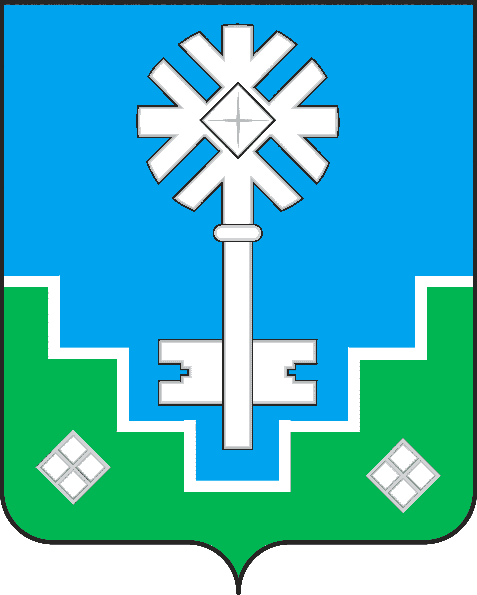 МИИРИНЭЙ ОРОЙУОНУН«Мииринэй куорат»МУНИЦИПАЛЬНАЙ ТЭРИЛЛИИ ДЬАhАЛТАТАУУРААХ